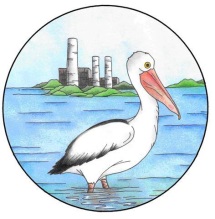 Mannering Park Public SchoolPerformance and Development Framework/Supervision ScheduleFramework RequirementsPerformance and Development Framework for Principals, Executives and Teachers in NSW Public SchoolsNSW Department of Education and Communities, December 2014. ProgramTeaching and Learning Programs will be collected by Supervisors each Term on Friday, Week 5. Supervisors will provide written feedback linked to the Australian Professional Standards for Teachers (2012) to each teacher.Please ensure to the best of your ability that all program components are clearly visible and all teaching and learning activities have been registered and evaluated. AssessmentIt is an expectation that ongoing assessment records are kept by every teacher in relation to the content they are teaching.Assessment records can be kept in any form, but must be recorded in some way.At the very least, assessment results must be recorded for each assessment set out in the School/Stage Assessment Schedule.In addition to the Assessment Schedule it is expected that teachers are recording data in relation to reading levels (where appropriate), sight word reading (where appropriate), ongoing spelling results, merit awards, home reading progression, etc.Workbooks Each fortnight Supervisors of Class Teachers will collect and look at student workbooks.5-6 workbooks will be collected from selected subject areas. Teachers should send a class list with books and ensure that all students have an opportunity for review/award.2-3 book awards will be presented for each class at fortnightly assembly time. Supervisors will keep a record of award recipients.